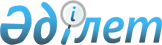 О внесении изменений и дополнения в постановление Правительства Республики Казахстан от 22 мая 1999 года № 617Постановление Правительства Республики Казахстан от 18 августа 1999 года № 1180

      Правительство Республики Казахстан постановляет: 

      1. Внести в постановление Правительства Республики Казахстан от 22 мая 1999 года № 617 "О дорожном строительстве в городе Алматы"  P990617_  следующие изменения и дополнение:     1) в пункте 1 слова "у юридических лиц (банков второго уровня)" исключить;     2) подпункт 1) пункта 3 изложить в следующей редакции:     "1) провести финансовую экспертизу условий займов, осуществляемых акимом города Алматы";     3) дополнить пунктом 3-1 следующего содержания:     "3-1. Министерству юстиции Республики Казахстан, в случае привлечения акимом города Алматы конкретного займа, провести правовую экспертизу договора (соглашения) о займе".     2. Настоящее постановление вступает в силу со дня подписания.     Премьер-Министр     Республики Казахстан     (Специалисты: Склярова И.В.,                  Кушенова Д.С.) 
					© 2012. РГП на ПХВ «Институт законодательства и правовой информации Республики Казахстан» Министерства юстиции Республики Казахстан
				